National Adult Safeguarding Week- 16th to 22nd of November 2020In acknowledgment of National Safeguarding Week we are sharing a series of stories to help focus on complex safeguarding.Please find 5 stories belowCounty Lines – Scott’s Storyhttps://realsafeguardingstories.com/story/scotts-story-county-lines/Megan’s Story – Grooming of a Vulnerable Adulthttps://realsafeguardingstories.com/story/megans-story-grooming-of-a-vulnerable-adult/Michael’s story – Coercive Controlhttps://realsafeguardingstories.com/story/michaels-story-coercive-control/Henryk’s Story- Human Trafficking and Modern Slaveryhttps://realsafeguardingstories.com/story/henryks-story-human-trafficking-and-modern-slavery/Steven’s Story- Making Safeguarding Personal for a Vulnerable Adult. https://realsafeguardingstories.com/story/stevens-story-making-safeguarding-personal-for-a-vulnerable-adult/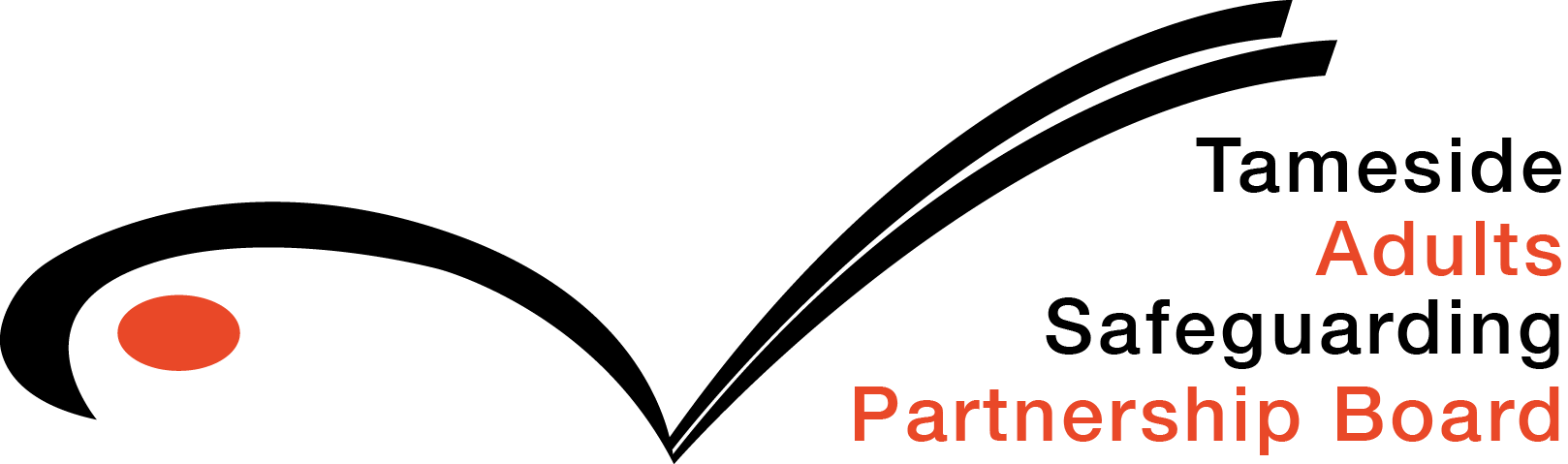 